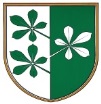 OBČINA KIDRIČEVOOdbor za družbene dejavnostiKopališka ul. 142325 KidričevoŠtev. 671-11/2021-4Dne  18.11.2021Na podlagi 22. člena Statuta Občine Kidričevo Uradno glasilo slovenskih občin, št. 62/16 in 16/18) in 54. člena Poslovnika občinskega sveta Občine Kidričevo (Uradno glasilo slovenskih občin, št. 36/17 in 16/18) je odbor za družbene dejavnosti na svoji 16. redni seji, ki je bila, dne 17.11.2021 sprejelS  K  L  E  POdbor za družbene dejavnosti predlaga občinskemu svetu občine Kidričevo, da sprejme Letni program športa v občini Kidričevo za leto 2022. Letni program športa v občini Kidričevo za leto 2022 je priloga in sestavni del tega sklepa. 								Bogdan Potočnik;								predsednik								odbora za družbene dejavnosti 